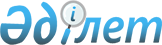 Қазақстан Республикасы Презндентінің 2005 жылғы 23 сәуірдегі N 1560 Жарлығына өзгерістер енгізу туралы
					
			Күшін жойған
			
			
		
					Қазақстан Республикасы Презндентінің 2007 жылғы 24 қазандағы N 428 Жарлығы. Күші жойылды - Қазақстан Республикасы Президентінің 2014 жылғы 9 сәуірдегі № 791 Жарлығымен

      Ескерту. Күші жойылды - ҚР Президентінің 09.04.2014 № 791 Жарлығымен.Қазақстан Республикасы Президенті  

мен Үкіметі актілерінің жинағында  

жариялануға тиіс                ҚАУЛЫ ЕТЕМІН:       1.»"Қазақстан Республикасының Президенті жанындағы Кәсіпкерлер кеңесін құру туралы" Қазақстан Республикасы Президентінің 2005 жылғы 23 сәуірдегі N 1560  Жарлығына (Қазақстан Республикасының ПҮАЖ-ы, 2005 ж., N 17, 199-құжат; 2006 ж., N 18, 166-құжат; 2007 ж., N 13, 145-құжат) мынадай өзгерістер енгізілсін: 

      аталған Жарлықпен бекітілген Қазақстан Республикасының Президенті жанындағы Кәсіпкерлер кеңесінің құрамына мыналар енгізілсін: Бозымбаев                - "Самұрық" мемлекеттік активтерді басқару 

Қанат Алдабергенұлы        жөніндегі қазақстандық холдингі" 

                           акционерлік қоғамы басқармасының 

                           төрағасы (келісім бойынша), Қожасбай                 - Қазақстанның Сауда-өнеркәсіп палатасының 

Ерлан Сәдуақасұлы          президенті (келісім бойынша), Сұлтанов                 - Қазақстан Республикасының Экономика және 

Бақыт Тұрлыханұлы          бюджеттік жоспарлау министрі, Сапарбаев                - Қазақстан Республикасының Еңбек және 

Бердібек Машбекұлы         халықты әлеуметтік қорғау министрі, Шөкеев                   - Қазақстан Республикасы Премьер- 

Өмірзақ Естайұлы           Министрінің орынбасары; "Перуашев                - "Атамекен" Қазақстан кәсіпкерлері мен 

Азат Тұрлыбекұлы           жұмыс берушілерінің жалпыұлттық одағы" 

                           заңды тұлғалар бірлестігі басқармасының 

                           төрағасы (келісім бойынша)"       деген жол мынадай редакцияда жазылсын: "Перуашев                - "Атамекен" Одағы" Қазақстан ұлттық 

Азат Тұрлыбекұлы           экономикалық палатасы" заңды тұлғалар 

                           бірлестігінің басқарма төрағасы (келісім 

                           бойынша)";       көрсетілген Кеңес құрамынан Г.Ж.Қарағұсова, А.Е.Мусин, С.М.Мыңбаев шығарылсын. 

      2. Осы Жарлық қол қойылған күнінен бастап қолданысқа енгізіледі.        Қазақстан Республикасының 

      Президенті 
					© 2012. Қазақстан Республикасы Әділет министрлігінің «Қазақстан Республикасының Заңнама және құқықтық ақпарат институты» ШЖҚ РМК
				